Pesterzsébet, 2016. december 11.Takaró Tamás, esperesAz imádságban való többre taníttatás Lectio: Máté evangéliuma 7, 7-11.Jézus mondja: „Kérjetek és adatik néktek; keressetek és találtok; zörgessetek és megnyittatik néktek. Mert aki kér, mind kap; és aki keres, talál; és a zörgetőnek megnyittatik. Avagy ki az az ember közületek, aki, ha az ő fia kenyeret kér tőle, követ ád néki? És ha halat kér, vajjon kígyót ád-e néki? Ha azért ti gonosz létetekre tudtok a ti fiaitoknak jó ajándékokat adni, mennyivel inkább ád a ti mennyei Atyátok jókat azoknak, akik kérnek tőle?!”Alapige: Máté evangéliuma 7, 7-8.„Kérjetek és adatik néktek; keressetek és találtok; zörgessetek és megnyittatik néktek. Mert aki kér, mind kap; és aki keres, talál; és a zörgetőnek megnyittatik.” Kedves Testvérek! A Hegyi Beszédből olvasott ige nem csak a Hegyi Beszédnek, de talán az Újszövetségnek is az egyik legismertebb jézusi bíztatását és ígéretét tartalmazza. Ezek az igeversek, melyeket kétszer is felolvastam, valójában komoly bíztatások, Jézustól jövő bíztatások, felszabadító bíztatások, és egyúttal ezekhez a bíztatásokhoz maga, aki bíztat bennünket, ígéreteket is fűzött. Sokan gondolják, hogy itt valamiféle automatizmus van. Zörgess, és megnyílik, keress és találsz. Valamifajta szellemi, lelki, mennyei automatizmus működik. Éppen ezért kell most erről az igéről beszélnünk, mert kevés annyi félreértett, egyébként félreérthető felszólítás, bátorítás és ígéret van az egész Újszövetségben, mint éppen ez. Sokan gondolják úgy, hogy Isten a kéréseink maradéktalan teljesítésére tett itt ígéretet. Mint egy szellemi, lelki automata, amibe beteszem a kérésemet és kijön a teljesítés. És ha mégis azt éli át az ember, hogy kér, és mégsem kap, azt éli át, hogy keres, és amit keres, azt nem találja meg, ha azt éli meg hogy zörget, és hiába zörget, mert nem nyittatik meg neki, akkor csalódik. Csalódik az ígérő, bíztató, felszólító, bátorító jézusi szóban, és úgy érzi, hogy rászedett engem az Isten igéje. Rászedett, becsapott, és én balga, még hittem is neki. Többé nem teszem. Azzal, hogy így elcsendesedtetek igazán, jelzitek, hogy ismeritek azt, amiről beszélek, hogy kértem, kerestem, és zörgettem, hiába. Éppen azért is gondoltam, hogy beszéljünk ma erről az igéről, mert ilyenkor különösen is felerősödnek ezek a vágyak bennünk. Tegyük Isten igéjét Jézus szavait érthető módon a helyükre.Advent egy olyan időszak az európai emberek életében nagy általánosságban, amikor felerősödnek bennük a karácsonyi keresztény emlékeink. Eszükbe jutnak szülők, akik már nincsenek, és nagyszülők, akik nem élnek már, akik hajdan, először fogták a kezünket és először vezették közel a fenyőfához, és meséltek az agyalokról. Ahogy a mi drága apánk is, amikor mi kicsik voltunk, mindig kinyitotta a szoba ablakát mielőtt beléphettünk, és amikor betódultunk a szobába mindig azzal fogadott, hogy: „Most ment el az angyal, még nyitva az ablak.”Ilyenkor adventben, karácsony előtt eszünkbe jutnak emlékek. Talán az a falu, ahonnan jöttünk, az az élet, ami ott ilyenkor volt. Vannak emberek, akiknek ez az időszak, a különös, egyszeri illatok ideje. Amely illatokat nem érez egész évben, csak ilyenkor, adventben, karácsony előtt, karácsonyra készülve. Ilyenkor emlékek jönnek elénk, és milyen jó, hogy vannak adventi, karácsonyi érzések, emlékek, szavak, mondókák, énekek, amelyek visszavisznek bennünket az „ártatlan” gyermek időnkbe. Drága előttünk jártak életébe, szülőfalunkba, hagyományokba és szokásokba. Ilyenkor az európai keresztény embereknek föléled a humanizmusa is. Nem tudom másként mondani, így gondolom, a humanizmusa. Valahogy megnő ilyenkor az emberek jó szíve. Ilyenkor bátrabban lehet kérni tőlük, családon belül is. Kérj nyugodtan, mondjuk attól, akit szeretünk. Megpróbálom teljesíteni, akkor is, ha hitelt kell fölvennem, vagy kölcsönt kell kérnem, akkor is, ha erőn felül való a kérésem teljesítése. Ilyenkor keressük a jó cselekvés áldozatos alkalmait, hogy kicsit megnyugtassuk a humánus lelkünket. Ilyenkor több esélye van a kéregetőnek, ha kinyújtja a kezét. Ilyenkor nagyobb biztonsággal gyűjtenek a szeretetszolgálatok, a karitatív szolgálatot végzők, mert tudják, hogy az emberekben van egy ilyen, hogy szívesen adok én is a megvett árumból, lisztből, olajból, zsírból, cukorból, hogy segítsek valakin. És olyan jó érzéssel tölti el az embereket, szép csendben maguknak még azt is megfogalmazzák, hogy: Mert én ilyen jó vagyok, és tőlem lehet bátran kérni. Igen, fölerősödnek bennünk az érzések, az illúziók, az emlékek, az illatok, a jó szívünk. Kedves Testvérek, adventben élve, Jézust váró karácsonyi készülődésünkben és várakozásunkban most hozzánk szól Jézus, és azt mondja: akkor most te kérj és adatik. Nem más nyújtja a kezét, nem más kér, nem más vár, nem más számít rám. „Kérjetek és adatik. Mert aki kér, az mind kap.” Most Jézus mondja, hogy: „Keressetek és találtok, mert aki keres, az talál.” Most nekünk mondja Jézus: „Zörgessetek és megnyittatik. Aki zörget, annak megnyittatik.” Most nem a te szíved ajtaján zörgetnek emberek, családtagok, szeretetszolgálatiak, koldusok, most valami más történhet. Testvérek! Ez a hármas felszólítás bíztatása Jézusnak, hogy kérjetek, keressetek, zörgessetek, az imádságról szólnak. És az ígéretek, amiket Jézus mond ezekhez, azok is az imádságról szólnak, ezért mostantól kezdve, amit mondok, arra úgy figyeljetek, hogy Jézusnak a szavait csak akkor lehet jól érteni, ha megérted: az imádkozó életünk elmélyítéséről beszél Jézus. Nem egy automata működtetésről, nem a céljaim, a vágyaim kiterítéséről, hanem valami egész másról. Az imádságban való elmélyülés, az imádkozó életedben való többre tanítás a most olvasott ige. Szeretne többre tanítani Jézus Krisztus most bennünket az ima életünkben, az imádságainkban. Óriási ígéreteket tesz Jézus a bíztatása mellé: adatik, találtok, megnyittatik. Adventi várakozásainkat felerősítik Jézus bíztató szavai. Úgy szeretném, ha sokáig csengene bennetek: „Kérjetek és adatik, keressetek és találtok, zörgessetek és megnyittatik”. Beszéljünk hát az imádságban való többre taníttatás jézusi útjáról! Az első így szól: „Kérjetek és adatik”. Kedves Testvérek, két kérdésre fogunk figyelni, az egyik, hogy: Miért kérjek?, a másik, hogy: Hogyan kérjek?, amikor imát fogalmazok az Istennek. Ezt azért érdemes tisztázni, mert rengeteg olyan ima van mögöttünk, amikor kértünk és nem adatott. Miért és hogyan kérjek? Azért kérjek, hogy megüresedjek és késszé váljak arra, hogy elfogadjam, amit Isten akar nekem adni. Ugye mi úgy gondolkozunk a kérő imákról, hogy az Isten figyelmét fölhívjuk arra, hogy mi kell nekünk. Csakhogy azt mondja az ige: „Jól tudja a ti mennyei atyátok, hogy mire van szükségetek”. Miért és hogyan kérjek, amikor imádkozom Istenhez? Azért kérjek, hogy megüresedjek, és így késszé váljak annak átvételére, amit az Isten akar adni nekem. És ő tudja, hogy mire van szükségem. Így mondja az ige: „Jól tudja a ti mennyei Atyátok”. Nem én tudom jól. Mi abban a teljes, fölényes biztonságban élünk, hogy: Én jól tudom, hogy mire van szükségem. Ebbe az Isten ne beleszóljon, hanem teljesítse. És föl vagyok háborodva, és mélységesen csalódok, ha nem ez történik. És azt mondom, hogy lehet, hogy azért mert nincs is Isten, vagy nem szeret az Isten. Nem azt adja, amit én kérek, amit én akarok. Azért kérjek, hogy megüresedjek, és késszé váljak arra, hogy amit Isten akar ajándékozni nekem, azt átvehessem. Kedves Testvérek! Isten tele szívbe nem ad ajándékot. Ezért kell megüresedni, mert a teli szívbe Isten ajándékot nem ad. És amíg meg nem üresedik a szívem, késszé sem válok arra, hogy Isten ajándékát átvegyem, amit Ő akar nekem adni. Ezért kell megüresedni. Isten semmilyen kupacomra nem tesz rá még egyet. Ezt szeretném Uram, az én életem dolgaira, ezt tedd rá! Nem adja. Azért kérjek, hogy megüresedjen a szívem, és a lelkem késszé legyen elfogadni azt, amit Isten elkészített nekem és adni akar nekem. Ne rohand le az Istent! Először csendesedj el előtte, hogy: „Uram, segítsd a lelkemet megüresíteni, hogy át tudjam venni, hogy alkalmassá legyek annak átvételére, amit Te akarsz énnekem adni, aki mindennél, mindenkinél jobban tudod, hogy mire van szüksége az életemnek.” Ó, mi mindennel teli van a szívünk! Teli van rakva úgy a szívünk, hogy semmi oda nem fér. Isten nem ad kupacra ajándékot. Meg kell üresíteni a szívemet ahhoz, hogy késszé legyek elfogadni, amit Ő akar nekem adni, és csak a javamra ad. Aztán azért kérjek, hogy bizalomra tudjam a szívemet kinyitni Isten előtt. Testvérek, ez megint egy nagyon fontos dolog. Azért mondja Jézus, hogy ha egy gyermek az apjától halat kér, az ő apja nem fog neki kígyót adni. Ha kenyeret kér, az ő apja nem fog neki követ adni. Vagyis úgy imádkozzak, úgy legyek az Isten előtt, hogy: Bízom Uram Benned. Nem félek attól, hogyha kenyeret kérek, akkor követ adsz, vagy ha halat kérek, akkor kígyót adsz.Testvérek, a bizalmatlanul mondott imádságok, céltalan imádságok. Ha nem bízol abban, akihez imádkozol, akkor célba nem érsz. Mit kérjek? Hogy bizalomra nyíljon ki a szívem Isten felé, amikor imádkozom Hozzá. Bízunk mi Istenben, mikor elmondjuk az imádságainkat? Hogyan imádkozzunk? Testvérek, úgy imádkozzunk, hogy hinni tudjam, hogy valaki az én imámat füllel és szívvel hallgatja. Isten az imádságainkat nem csak a fülével hallgatja, hanem a szívével is. Tudod hinni? Hinni, hogy Isten nem csak a fülével hallgat engem, de a szívével is. Mi csak a fülünkkel szoktuk egymás imáit hallgatni úgy, hogy a szívünk ott sincs. Isten nem csak a fülével hallja az imát, hanem a szívével is. Hogyan kérjek? Úgy, hogy el merjem hinni, és meg is tudjam tapasztalni, hogy gazdag és hatalmas Uram van, hatalmában áll megadni, amit kérek. De el ne feledd, hogy Jézus elmondatja minden nap, hogy: „Uram, tiéd a hatalom.”Én a dohányzást úgy hagytam abba, hogy egy éjszaka szembe jött velem ez a kérdés, hogy: Hiszem-e, hogy Istené minden hatalom és mindenre van hatalma? És hittel azt válaszoltam azon az éjszakán magamnak először, Istennek másodszor, hogy: Hiszem, hogy mindenre van hatalmad. Aztán gondolkoztam, hogy mi az, amire nekem nincs. Mi az, amit én nem tudok, pedig akarok? Nem tudom abbahagyni a dohányzást. És akkor azt mondtam, hogy: Hiszem Uram, hogy van hatalmad rá. Itt van. Mert soha ne azt mondd, hogy majd holnap, hanem azt mondd mindig, hogy most, ma. És félretettem a cigarettás dobozt, és soha többé nem volt a számban cigaretta és soha nem is kívántam többé. Pedig két doboz Kossuth-ot, vagy Tervet vagy Munkást szívtam, mezilábast, hatvan darabot naponta, éveken át. Ha lehajtod a fejed, akkor úgy imádkozz, hogy merd hinni. Mert csak akkor fogod megtapasztalni, hogy Istennek mindenre van hatalma. Nem a Bibliában leírt szó ez csupán, hanem megtapasztalható valóság, hogy mindenre van hatalma. A hitünk csak csatorna, hogy Isten ereje beáradjon az életünkbe. Nem a nagy hitemen múlik, nem is a kicsin, mert „Egy mustármagnyi hit is elég” – mondja Jézus – „ahhoz, hogy egy hegy arrébb menjen”. Szóval a hit csak arra kell, hogy legyen az Isten hatalmának csatornája bennem. Isten tudja, hogy mire van szükségem. Kedves Testvérek, azonban nagyon fontos az imádságainkban, a kérő imákban, hogy Istenhez méltót kérjünk, és Istenhez méltóan kérjünk. Ne pazaroljam el tisztátalan vágyakra az imádságaimat, haszontalan dolgokra az imádságaimat, mert szent dolog az imádság. Mennyi haszontalan dologra tékozoljuk azt! Istenhez méltót kérj, és méltó módon kérj. Istenhez igazítsd. „Kérjetek, és adatik!”Aztán „Keressetek és találtok.” - bíztat Jézus. Itt az a kérdés, hogy kit keresek és mit találok? Kedves Testvérek! A párhuzamos igehelyeken, mert ez többször szerepel az Újszövetség könyveiben, hiszen a Hegyi Beszédből is több helyen van feljegyzés, azt olvassuk, hogy Jézus kimondja: Szentlelket. Szentlelket keressetek, az Isten Lelkét. Mert az Ő munkájára van szükségem az imádságban is. Isten Szentlelke győzi le bennem az Istennel szemben való ellenállásokat, visszatartásokat, lázadásokat, haragot, keményszívűséget. Mert tele vagyunk ilyenekkel az Istennel szemben. Hitetlenséggel, bizalmatlansággal. Keressétek a Szentlelket, mert az Ő munkájára van szükségetek!Uram, add a Te Lelkedet ahhoz, hogy a Lélek világosságot teremtsen bennem! A Lélek nem fog megszabadítani a bűneimtől. Azt a szabadító Jézus végzi el. De Isten Szent Lelke elvezet oda, hogy meglássam, és bűnnek lássam a bűnömet. Isten Lelke mutat rá a rejtett és igazolt, megmagyarázott bűneimre, a bűneim áthárítására, ahogy rákenem másokra magamban, ahogy keresek és találok mindig más felelőst minden elrontott dolgomért. A Szentlélek tud elvezetni, hogy megértsem, és bűnbánatban Isten előtt azokban megálljak, hogy Jézus majd megszabadítson tőlük. Mert Jézus a Szabadító, de a Szentlélek ha nem ébresztgeti, nyugtalanítja, ítéli mindazt, ami megromlott bennem, akkor soha nem akarok ezekből kiszabadulni. Marad a megszépítés, marad a megmagyarázás, marad az áthárítás, marad a másra kenése minden elrontott dolgomnak, marad, hogy más felelős érte. A Szentlélek. Keresd Isten Lelkét és kérd! Megkötöző, bénító lelkiállapotunkból ő szabadít fel. A csapongó fantáziánkat Isten Lelke leplezi le. Nézd meg, hogy egy istentisztelet alatt is hova elkalandozik a fantáziád! Ki tudja, hol jársz most is, ha nem vagy itt? Isten Lelke tudja leleplezni a csapongó fantáziánkat is. Keresd a Szentlelket, mert az Ő munkájára van szüksége az életednek, hogy leleplezze azt, ami megromlott benne és hogy a megtartó, szabadító Jézus pedig eltörölje. Neki van hatalma hozzá. És mit találok? Ha engedem az életemet a Szentlélek munkaterületévé lenni, akkor megtalálom az ajándékozót is, meg vele együtt az ajándékot is. Az ajándékozó az élő Isten, az ajándék maga Jézus. „Keressetek és találtok.” Mit találok? Jézust találom, ha Isten Lelke munkaterületévé lesz az életem. Akkor Jézust, az ajándékot. Ő Isten ajándéka, és mindazt hozta, amit Isten nekem szánt, amit nekem akar adni, amivel meg akar gazdagítani, amivel boldoggá akarja tenni az életemet. Adventben Őt várjuk, Őt keressük, Vele találkozhatunk.És: „Zörgessetek és megnyittatik néktek.” Meddig zörgessek és hogyan? Kedves Testvérek, csak akkor értjük ezt meg, ha Jézusra nézünk. Akkor megértjük e szavak jelentőségét és üzenetét. Mióta zörget nálad? Mikor léptél be először egy templomba? Mióta zörget már nálad? Mi lett volna, ha abbahagyja, és azt mondja: Rendben van. Neked nem kellek sem én, sem amit hoztam. Befejezzük. Menj. Milyen jó, hogy zörget! Elmondtam itt egyszer már köztetek csak emlékezetbe hozom. Volt nekem egy nagyszerű lelkigondozóm, egy idősebb testvérem, aki amikor nagy nyomorúságba jutva elütöttek és otthagytak az országúton, és már lábadoztam odaült az ágyam szélére és csak annyit kérdezett: „Tamás, tudod ez miért volt?” Mondom: „Persze, mert az az idétlen….” „Nem, nem, nem, hagyd abba! Tényleg idétlen volt, aki elcsapott, és szabálytalan. De ha Isten gyermeke vagy, akkor azt tudod jól, hogy zörgetett az Úr.” Ha meg akarod érteni az imádságban, amit itt Jézus mond, hogy a zörgetőnek megnyittatik, akkor jusson eszedbe, hogy mit is jelenthet ez! Azt, amit veled csinál a zörgető. Minden könnyedet zörgetésre használja, minden betegségedet, minden bajodat, minden szégyenedet, minden bukásodat, minden csődödet. Mindig zörget. Ne mondd, hogy: Azért váltam el, mert viselhetetlen a nő, viselhetetlen a férfi. Ne mondd, hogy: Azért káromkodtam, mert felhúztak. Vedd már észre, hogy milyen állhatatos szeretettel zörget Jézus! Ezt jelenti az imaéletemben, tanuljam meg Jézustól, hogy állhatatosan, kitartóan zörgessek! Ahogy Ő teszi velem. A hitünket akarja megerősíteni. Szent Ágostonnak, vagy Augustinus-nak, az életéről ő maga jegyezte föl, hogy volt neki egy édesanyja, egy csodálatos Mónika nevű édesanyja, aki két évtizedig az ő lumpoló, éjszakázó, csavargó életéért könyörgött, minden áldott nap. És egyszer ebből a római éjszakák királyából mégiscsak Szent Ágoston lett, a nagy egyházatya, Augustinus. Jaj, ha az édesanyja 18 évig látszólag meg nem hallgatott könyörgés után azt mondta volna: Eddig, mert az én fiammal még az Isten se tud mit csinálni. Dehogynem! Van hatalma rá! Állhatatosságra és a hitem megerősítésére tanít itt Jézus. Ha imádkozol, állhatatosan zörgess! Ne add fel! Mondom nektek fiatalok, akik imádkoztok apátokért, anyátokért, akiket szerettek és látjátok a tönkrement életüket, az Istentelen életük minden szennyét és bűnét. Ne adjátok fel! Istennek van hatalma a szívüket megváltoztatni, az egész életüket! Soha egy percre ne adjátok fel! Ha valakit egyszer Isten elétek hozott, hogy könyörögj érte, soha ne add fel! Légy állhatatos, ez a hited próbálja. Soha ne add fel! Ha imalistád volt, amelyen emberi életek voltak és már nincsenek, vedd elő, és kezd újra! „Zörgessetek, és megnyittatik.”Addig ne fáradjak el, és ne váljak igénytelenné, amíg meg nem kapom. A hitem erősítésére tanít itt Jézus. Addig ne add fel, amíg az Istentől kapott reménység valósággá nem válik. Ne add fel! De fontos megérteni, hogy az Istentől kapott reménység valósággá nem válik. Nem a hiú reménység! Nem az én reménységem! Hanem az Istentől kapott reménység valósággá nem válik. Ne add fel! Sem magadra nézve, sem egyetlen szerettedre nézve sem, mert „a zörgetőnek megnyittatik” – mondja Jézus. Hitpróba ez, türelem és állhatatosság próba. De végül a zörgetőnek megnyittatik. Készüljünk adventben ezt a hármas jézusi bíztatást és ígéretet imaéletünkre nézve komolyan véve. Boldog karácsonyod lesz. Örvendező karácsonyod lesz, mert azt akar adni neked az Isten. Kérjetek, keressetek, zörgessetek és nem hiába teszitek! Ámen!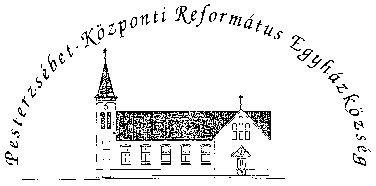 Pesterzsébet-Központi Református Egyházközség1204 Budapest, Ady E. u. 81.Tel/Fax: 283-0029www.pkre.hu   1893-2016